Orange County Government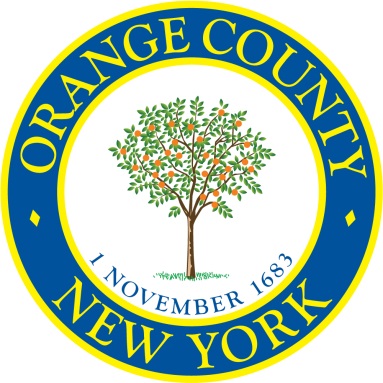 Office of County Executive Steven M. NeuhausNEWS RELEASEFor Immediate Release					Contact: Justin RodriguezApril 19th, 2022						845.291.3255Annual Orange County Veterans Spring Picnic and Resource Fair set for May 14thAll veterans, military personnel, and their families are invited to attendGoshen, N.Y. – Orange County Executive Steven M. Neuhaus and Veterans Service Agency Director Christian Farrell are pleased to invite veterans, active-duty military, members of the Guard and Reserve, and their family members to the annual Orange County Veterans Spring Picnic and Resource Fair on Saturday, May 14th.The picnic will run from 11:00 a.m. to 3:00 p.m. at Thomas Bull Memorial Park, Route 416, Hamptonburgh, in the Day Camp Pavilion.“The annual Veterans Spring Picnic is a great opportunity to show our local military members our gratitude for their service and sacrifice,” Neuhaus said. “I’m glad the picnic and resource fair will be in person this year and encourage our local veterans and active-duty military to come with their families and enjoy a wonderful day at the park.”All veterans and military personnel and their families are invited to relax and enjoy the free picnic-style barbecue and to take advantage of helpful information regarding a wide variety of veterans issues, including support groups and services available.“The annual picnic and resource fair offers a fun and relaxing way for local veterans and their families to learn about what services and benefits are available to them from County agencies and other organizations,” Farrell said. “The picnic allows them to spend time with their families and other veterans and service members in a warm and welcoming environment.”For more information about the 2022 Orange County Veterans Spring Picnic and Resource Fair, call 291-2470. ###